РЕШЕНИЕ17 июня 2023 года                                                                    	     №56/14-5с. Верхние ТатышлыО графике дежурства членов территориальной избирательной комиссии муниципального района Татышлинский район Республики Башкортостан в период подготовки и проведения выборов депутатов Советов сельских поселений Акбулатовский сельсовет, Аксаитовский сельсовет, Бадряшевский сельсовет, Буль-Кайпановский сельсовет, Верхнетатышлинский сельсовет, Кальмияровский сельсовет, Кальтяевский сельсовет, Кудашевский сельсовет, Курдымский сельсовет, Нижнебалтачевский сельсовет, Новотатышлинский сельсовет, Шулгановский сельсовет, Ялгыз-Наратский сельсовет муниципального района Татышлинский район Республики Башкортостан, назначенных на 10 сентября 2023 годаВ соответствии частью 6 статьи 25 Кодекса Республики Башкортостан о выборах, территориальная избирательная комиссия муниципального района Татышлинский район Республики Башкортостан, руководствуясь Календарным планом мероприятий по подготовке и проведению выборов депутатов Советов сельских поселений муниципального района Татышлинский район Республики Башкортостан, утвержденным решением от 2 июня 2023 года №55/1-5, а также решением территориальной избирательной комиссии муниципального района Татышлинский район Республики Башкортостан №56/3-5 от 17.06.2023г. «О режиме работы ТИК в период подготовки и проведения выборов депутатов Советов сельских поселений», территориальная избирательная комиссия муниципального района Татышлинский район решила:1. Утвердить график дежурства членов территориальной избирательной комиссии в период подготовки и проведения выборов, назначенных на 10 сентября 2023 года (прилагается).            2. Разместить график работы на официальном сайте администрации муниципального района Татышлинский район Республики Башкортостан, на стенде территориальной избирательной комиссии.             3. Контроль за выполнением настоящего решения возложить на председателя территориальной избирательной комиссии Муфтахова Р.Р.Председатель:                                    					Р.Р. Муфтахов Секретарь:                                         					Р.М. МухаметшинПриложение №1 к решению территориальной избирательной комиссии МР Татышлинский район Республики Башкортостан от 17.06.2023г. №56/14-5Графикдежурства членов ТИК в период с 24 июня 2023 года по 14 июля 2023 годав период подготовки и проведения выборов депутата Советов сельских поселений муниципального района Татышлинский район (период выдвижения кандидатов в депутаты)назначенных на 10 сентября 2023 годаСекретарь ТИК:								Мухаметшин Р.М.территориальная избирательная комиссия МУНИЦИПАЛЬНОГО района ТАТЫШЛИНСКИЙ РАйОН республики башкортостан 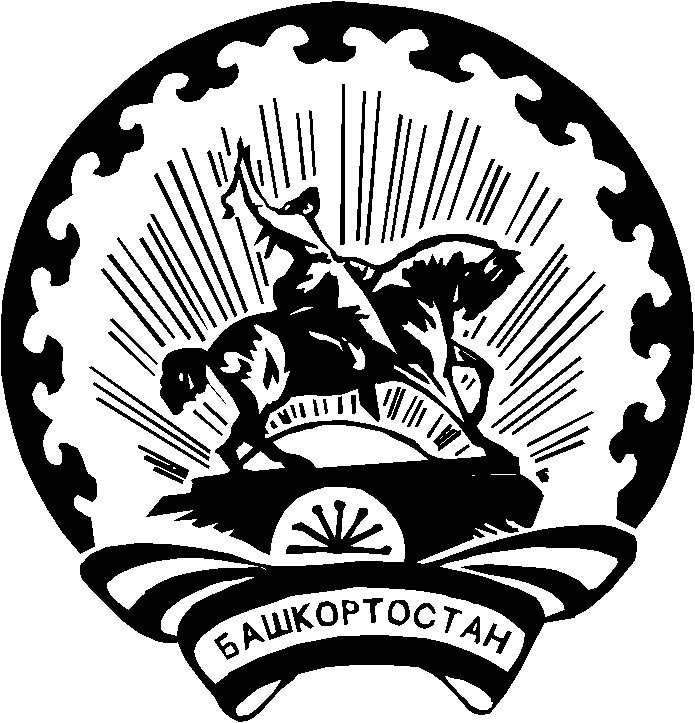 БАШҠОРТОСТАН РЕСПУБЛИКАҺЫ Тәтешле РАЙОНЫ муниципаль РАЙОНЫНЫҢ ТЕРРИТОРИАЛЬ ҺАЙЛАУ КОМИССИЯҺЫ ДатаВремя дежурстваОтветственный дежурный (член ТИК)Примечание24.061000-1400Муфтахов Р.Р.25.061000-1400Мусина Л.В.26.061000-13001400-1700Фатихов И.Р.Ахметов Р.М.27.06.1000-13001400-1700Ибатуллин К.Н.Мухаметшин Р.М.28.06 (вых)1000-1400Хлызов А.Р.29.061000-13001400-1700Хазиахметова Л.Р. Хайдаршина Р.Ш.1.07(вых)1000-1400Мусина Л.В.2.07(вых)1000-1400Фатихов И.Р.3.071000-13001400-1700Ахметов Р.М.Муфтахов Р.Р.4.071000-13001400-1700Ибатуллин К.Н.Мухаметшин Р.М.5.071000-13001400-1700Хазиахметова Л.Р. Хайдаршина Р.Ш.6.071000-13001400-1700Хлызов А.Р.Фатихов И.Р.7.071000-13001400-1700Ахметов Р.М.Муфтахов Р.Р.8.07(вых)1000-1400Мусина Л.В.9.07(вых)1000-1400Ибатуллин К.Н.10.071000-13001400-1700Мухаметшин Р.М.Хазиахметова Л.Р.11.071000-13001400-1700Хайдаршина Р.Ш.Хлызов А.Р.12.071000-13001400-1700Фатихов И.Р.Ахметов Р.М.13.071000-13001400-1700Муфтахов Р.Р.Мусина Л.В.14.071000-13001400-1800Ибатуллин К.Н.Муфтахов Р.Р.